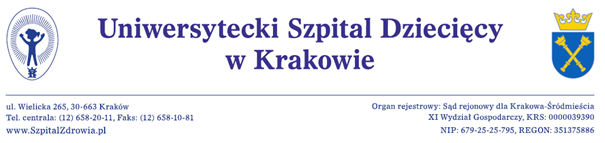 Kraków dnia 16.09.2019rWykonawcy   http://bip.usdk.pl/Dotyczy: postępowania o udzielenie zamówienia publicznego na świadczenie usług transportu sanitarnego pacjentów dla Uniwersyteckiego Szpitala Dziecięcego w Krakowie; nr postępowania  EZP-271-2-102/PN/2019	WYJAŚNIENIE I ZMIANA   dotycząca odpowiedzi na PYTANIE 6 z dnia 13.09.2019r.WYJAŚNIENIE: W Formularzach Cenowych (załączniki do SIWZ  nr 3/1 oraz 3/2)  w kolumnie nr 6 „Cena jednostkowa za każde kolejne rozpoczęte 30 min pracy zespołu netto zł” należy wpisać cenę równą ½ (50%)   Ceny jednostkowej za godzinę netto zł podanej w kolumnie nr 5.W przypadku podania przez Wykonawcę  innej wartości w kolumnie 6 niż ½ wartości z kolumny nr 5 – Zamawiający dokona odpowiedniej  poprawy  Formularza Cenowego.Cena jednostkowa za godzinę netto zł podana w kolumnie nr 5 oznacza cenę jednostkową za pierwszą godzinę transportu. Cena jednostkowa za każde kolejne rozpoczęte 30 min pracy zespołu netto zł  podana w kolumnie nr 6 oznacza cenę za każde rozpoczęte 30 min ponad pierwszą godzinę transportu.Formularze Cenowe złożone przez Wykonawcę  w ofercie  (wg. wzorów -  załączniki do SIWZ  nr 3/1 oraz 3/2)   będą załącznikami do zawieranej umowy i na ich podstawie ustalane będzie wynagrodzenie z tytułu wykonywanych  usług  (zgodnie z § 5 ust.2 i 3 istotnych postanowień umowy). ZMIANA dot. ODPOWIEDZI 6 z dnia 13.09.2019r: Zamawiający zmienia w istotnych postanowieniach umowy treść  § 5 ust. 9.  § 5 ust. 9 IPU  otrzymuje nowe brzmienie: „Wynagrodzenie z tytułu wykonywania przedmiotu umowy wypłacane będzie przez Zamawiającego, na podstawie zbiorczych faktur wystawianych przez  Wykonawcę  obejmujących usługi wykonane w poprzednim miesiącu kalendarzowym,  w terminie 60 dni od daty otrzymania prawidłowo wystawionej faktury. Ilość kilometrów oraz czas wykonywania usługi transportu będzie liczony od miejsca wyjazdu karetki z bazy Wykonawcy do miejsca przeznaczenia i z powrotem.”Z poważaniem           Z-ca Dyrektora ds. Lecznictwa                                                                                                       		lek .med. Andrzej Bałaga